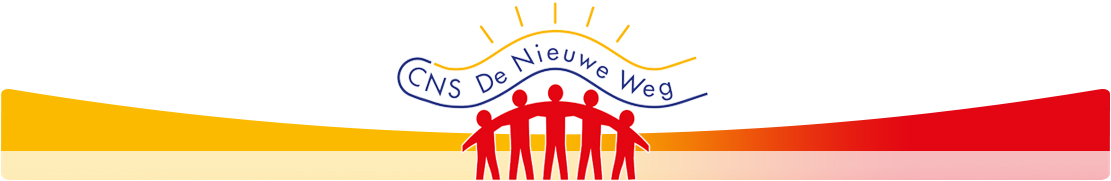 Notulen MR-vergadering 10-10-2022Aanwezig: Maya de Jong, Gizelinde van der Zee, Magda Hogenboom, Cindy Peters, Elise Huibrechtse, Malou Kroezen, Reika HeijWelkom en vaststellen agenda                                                                                                                          Geen toevoegingen aan de agenda.                                                                                                                A. Taakverdeling binnen de MR                                                                                                                        Malou wordt aangesteld als voorzitter. De volgende werkafspraken worden gemaakt, te weten: binnen 7 dagen na de MR vergadering worden de notulen verstuurd. Daarna heeft iedereen 3 dagen om te reageren op de notulen alvorens deze op de website worden gepubliceerd.                                                                       b. Vaststellen vergaderrooster                                                                                                               Vergaderrooster wordt vastgesteld. Besloten wordt volgend jaar de eerste vergadering op een eerdere datum te plannen in verband met onder andere het vaststellen van de begroting.                                                                                                                                  c. Vaststellen jaarbegroting MR Standaard € 600,- begrotingDe begroting wordt vastgesteld inclusief een verdiepingscursus voor Malou en Reika.Teamzaken                                                                                                                                                                         a. Plan werkdrukmiddelen                                                                                                                                                           Onder andere een eventmanager (organiseert bijvoorbeeld de kinderboekenweek) wordt ingezet om de werkdruk bij de leerkracht te verminderen. Dit wordt als positief door de leerkrachten ervaren.                                                                                                                                                                               b. Aanvraag subsidie verbetering basisvaardigheden                                                                                         HDT wordt hieruit bekostigd. Liane verzorgd HDT en kan per december uit subsidie worden bekostigd. MR geeft hiervoor toestemming.                                                                                                                c. NPO                                                                                                                                                                                 Elise geeft een toelichting over dit onderwerp. Geen vragen over dit onderwerp.                                                                                                                                                             d. Kwaliteitskaart sectorplan COVID-19 EduMare                                                                                                 Elise geeft een toelichting over dit onderwerp. Geen vragen over dit onderwerp.       Zaken te bespreken met de directeur                                                                                                                           a. Uiteindelijke conclusie van de gemeente na vragenlijst scholen                                                                                         Maya vraagt welke stappen nu verder volgen na de conclusie van de vragenlijst. Elise geeft aan dat er momenteel geen verdere ontwikkelingen bekend zijn. Momenteel zijn er nog twee opties voor nieuwbouwlocaties, namelijk Driehoek en Valweg. De andere locaties zijn afgevallen.                                                                                   b. Corona winter 2022                                                                                                                                                    Regels en richtlijnen vanuit de centrale overheid zijn hierin leidend. In het verlengde van het onderwerp Corona wordt de schoonmaak van de school besproken. Aangegeven wordt dat de schoonmaak van de school te wensen over laat. Besloten wordt dat Cindy en Gizelinde vanuit de MR een voorstel voor een brief richting Anculus (ondersteunende dienst t.b.v. het basisschoolonderwijs) opstellen. Foto’s omtrent de kwaliteit van de schoonmaak zijn beschikbaar en zullen worden toegevoegd.    Ingebrachte punten ouders                                                                                                                                             a. Snoeiwerk. Boom naast het hek                                                                                                                                 De boom is gesnoeid. Ingekomen post                                                                                                                                                                         a. geen ingekomen post.Datum volgende vergadering                                                                                                                                       a. 28 november 2022 Regioraad                                                                                                                                                                                  a. Gelijke kansen update regioraad bijeenkomst                                                                                               Besproken dat basisscholen in de regio niet allemaal hetzelfde kunnen bieden aan hun leerlingen. Een voorbeeld hiervan is dat niet iedere school een schoolreisje voor zijn leerlingen kan organiseren door een gebrek aan financiële middelen.                                                                                           b. gelijke kansen – discussie                                                                                                                              Besproken wordt wat de mogelijkheden zijn om vanuit onze school een bijdrage hieraan te kunnen bieden. MR zaken/besluitvorming                                                                                                                                                    a. Verhoging ouderbijdrage met €2,50                                                                                                                         MR stemt in met deze verhoging.                                                                                                                               b. Jaarplan 22-23                                                                                                                                                          MR stemt in met het jaarplan.                                                                                                                                         c. Schoolgids 22-23                                                                                                                                                       Nog enkele wijzigingen worden verwerkt.                                                                                                               d. Jaarverslag                                                                                                                                                                  Het activiteitenoverzicht zal nog worden toegevoegd door Malou en wordt op de volgende agenda geplaatst. Afgesproken wordt dat na de vergadering iedereen kan reageren op het jaarverslag dat Malou heeft opgesteld. Vervolgens wordt het verstuurd aan Elise.  Rondvraag Besproken wordt de samenvoeging van de groepen 3 in groep 4.                                                                    Aangegeven wordt dat dit goed verloopt en dat er geen negatieve geluiden zijn binnengekomen.Samenvatting MR Besluitvorming vergadering 10-10-2022OnderwerpActie MR Aanvraag subsidie verbetering basisvaardigheden waaruit HDT bekostigd kan worden MR geeft toestemming/stemt inVerhoging ouderbijdrage met 2,50MR stemt in Jaarplan 22-23MR stemt in